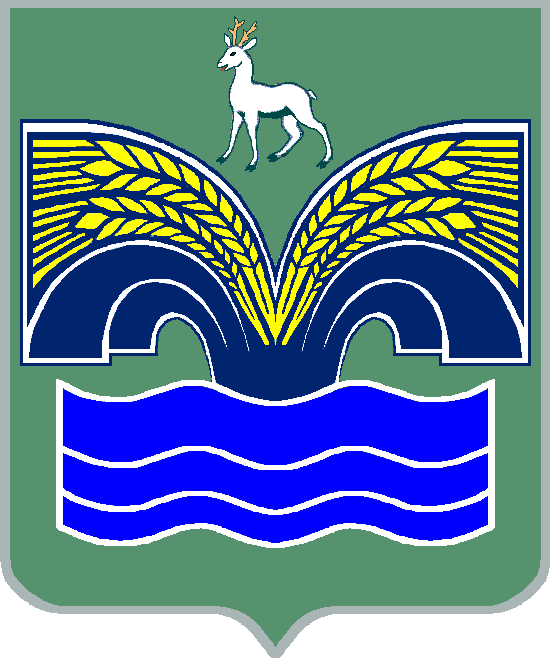 СОБРАНИЕ ПРЕДСТАВИТЕЛЕЙСЕЛЬСКОГО ПОСЕЛЕНИЯ КРАСНЫЙ ЯРМУНИЦИПАЛЬНОГО РАЙОНА КРАСНОЯРСКИЙСАМАРСКОЙ ОБЛАСТИТРЕТЬЕГО СОЗЫВАРЕШЕНИЕот «8» сентября 2020  года № 38О внесении изменений в Правила благоустройства на территории сельского поселения Красный Яр муниципального района Красноярский Самарской областиНа основании Закона Самарской области от 1 ноября 2007 г. 115-ГД «Об административных правонарушениях на территории Самарской области», Протеста Прокуратуры Красноярского района Самарской области, письма  Самарской  межрайонной природоохранной прокуратуры,  Устава сельского поселения Красный Яр, Собрание представителей сельского поселения Красный Яр муниципального района Красноярский Самарской области РЕШИЛО:Внести изменения в решение Собрания представителей  сельского поселения Красный Яр от 25.01.2018 № 2 «Об утверждении Правил благоустройства на территории сельского поселения Красный Яр муниципального района Красноярский Самарской области» (с изменениями от 15.04.2019 № 13, от 12.09.2019 г № 51, от 23.04.2020 г. № 13):Дополнить  Пункт 1.2  Главы 1 Раздела I  Правил благоустройства на территории сельского поселения Красный Яр муниципального района Красноярский Самарской области  подпунктами 12-14,  следующего содержания:«12.  арборициды – химические вещества, применяемые против сорной древесно-кустарниковой  растительности13.  борщевик Сосновского – крупное травянистое растение, вид рода борщевик, семейства зонтичные. Растение обладает способностью вызывать сильные долго не заживающие ожоги.14. гербициды – химические вещества, применяемые для уничтожения растительности».Дополнить Пункт 3.1 Главы 3 Раздела II  Правил благоустройства на территории сельского поселения Красный Яр муниципального района Красноярский Самарской области  абзацем следующего содержания:«Границы территории, прилегающей к земельному участку, который образован в соответствии с действующим законодательством, определяются от границ такого земельного участка. Границы территории, прилегающей к земельному участку, который не образован в соответствии с действующим законодательством, определяются от фактических границ расположенных на таком земельном участке зданий, строений, сооружений. Границы территории, прилегающей к земельному участку, занятому садоводческими, огородническими некоммерческими объединениями граждан, определяются от границ земельного участка такого объединения». Дополнить   Главу 3 Раздела II  Правил благоустройства на территории сельского поселения Красный Яр муниципального района Красноярский Самарской области пунктом 3.15.21  следующего содержания:«При содержании домашних животных их владельцам необходимо соблюдать общие требования к содержанию животных, а также права и законные интересы лиц, проживающих в многоквартирном доме, в помещениях которого содержатся домашние животные. Предельное количество домашних животных в местах содержания животных определяется исходя из возможности владельца обеспечивать животным условия, соответствующие ветеринарным нормам и правилам, а также с учетом соблюдения санитарно-эпидемиологических правил и нормативов. Выгул домашних животных должен осуществляться при условии обязательного обеспечения безопасности граждан, животных, сохранности имущества физических лиц и юридических лиц. При выгуле (выпасе) домашнего животного необходимо соблюдать следующие требования: 1) исключать возможность свободного, неконтролируемого передвижения животного при пересечении проезжей части автомобильной дороги, в лифтах и помещениях общего пользования многоквартирных домов, во дворах таких домов, на детских и спортивных площадках; 2) обеспечивать уборку продуктов жизнедеятельности животного в местах и на территориях общего пользования; 3) не допускать выгул животного вне мест, разрешенных решением органа местного самоуправления для выгула животных». Дополнить Главу 9 Раздела II  Правил благоустройства на территории сельского поселения Красный Яр муниципального района Красноярский Самарской области пунктом 8.8,  следующего содержания:«Правообладатели земельных участков обязаны проводить мероприятия по удалению борщевика Сосновского с земельных участков, находящихся в их собственности, владении и пользовании. Мероприятия по удалению борщевика Сосновского должны проводится до его бутонизации и начала цветения, путем опрыскивания очагов произрастания  гербицидами и (или) арборицидами; скашивания, уборки сухих растений, выкапывания корневой системы: обработки почвы, посева многолетних трав».Дополнить  Главу 9 Раздела II  Правил благоустройства на территории сельского поселения Красный Яр муниципального района Красноярский Самарской области пунктом 9.10 , следующего содержания: «9.10 Процедура предоставления порубочного билета и (или) разрешения на пересадку деревьев и кустарников осуществляется в целях: 1) удаления аварийных, больных деревьев и кустарников; 2) обеспечения санитарно-эпидемиологических требований к освещённости и инсоляции жилых и иных помещений, зданий; 3) организации парковок (парковочных мест);4) проведения работ по ремонту и реконструкции в охранной зоне сетей инженерно-технического обеспечения (в том числе сооружений и устройств, обеспечивающих их эксплуатацию), не связанных с расширением существующих сетей, а также работ по содержанию автомобильных дорог и сетей инженерно-технического обеспечения в их охранных зонах; 5) предотвращения угрозы разрушения корневой системой деревьев и кустарников фундаментов зданий, строений, сооружений, асфальтового покрытия тротуаров и проезжей части.Процедура предоставления порубочного билета и (или) разрешения на пересадку деревьев и кустарников осуществляется на землях или земельных участках, находящихся в муниципальной собственности, за исключением земельных участков, предоставленных для строительства объектов индивидуального жилищного строительства, а также земельных участков, предоставленных для ведения личного подсобного хозяйства, садоводства, огородничества.Процедура предоставления порубочного билета осуществляется   в случае удаления (сноса) деревьев и кустарников в целях их уничтожения, повреждения или выкапывания, влекущего прекращение их роста, гибель или утрату.Процедура предоставления разрешения на пересадку деревьев и кустарников осуществляется в случае выкапывания деревьев и кустарников и последующей их посадки на другой территории на землях или земельных участках, находящихся в государственной или муниципальной собственности».Опубликовать настоящее решение  в газете «Планета Красный Яр» и разместить на официальном сайте администрации сельского поселения Красный Яр в сети Интернет http://www.kryarposelenie.ru.Настоящее решение вступает в силу со дня его официального опубликования.Председатель Собрания представителей сельского поселения Красный Яр муниципального района Красноярский Самарской области _______________ А.С. ЕриловГлава сельского поселенияКрасный Ярмуниципального районаКрасноярский Самарской области_______________ А.Г. Бушов